Apstiprinu
Daugavpils pilsētas  pašvaldības iestādes “ Komunālās saimniecības pārvalde” vadītājs                                                                                          ___personiskais paraksts______A.PudānsDaugavpilī, 2018.gada 31.maijāDaugavpils pilsētas pašvaldības iestāde „Komunālās saimniecības pārvalde”uzaicina potenciālos pretendentus uz  līguma piešķiršanas tiesībāmVolejbola laukuma izbūve Daugavas ielā pie atpūtas vietām (kad.Nr.05000362204), Daugavpilī”ID Nr.DPPI KSP 2018/52N1. Uzaicinājuma pamatojums: Publisko iepirkumu likuma 11.panta sestā daļa, ja  kopējā paredzamā līgumcena ir mazāka par 20 000 euro publiskiem būvdarbu līgumiem un mazāka par  10 000 euro publiskiem pakalpojumu līgumiem, tad pasūtītājs ir tiesīgs nepiemērot šo likumu. Sludinājums tiek publicēts pēc brīvprātības principa izpildot likuma “Par valsts un pašvaldību finanšu līdzekļu un mantas izšķērdēšanas novēršanu” prasības.2. Pasūtītājs: 3.Paredzamā līgumcena: līdz EUR 8 265,00 bez PVN.4.Tehniskā specifikācija: pielikums nr.2.5.Līguma izpildes termiņi: 15/piecpadsmit/ kalendāro dienu laikā no līguma noslēgšanas dienas. 6.  Nosacījumi dalībai iepirkuma procedūrā:       6.1. Pasūtītājs izslēdz pretendentu no dalības procedūrā jebkurā no šādiem gadījumiem:     	 1) pasludināts pretendenta maksātnespējas process (izņemot gadījumu, kad maksātnespējas procesā tiek      piemērots uz parādnieka maksātspējas atjaunošanu vērsts pasākumu kopums), apturēta tā saimnieciskā     darbība vai pretendents  tiek likvidēts;2) pretendentam Latvijā vai valstī, kurā tas reģistrēts vai kurā atrodas tā pastāvīgā dzīvesvieta, ir nodokļu                        parādi, tajā skaitā valsts sociālās apdrošināšanas obligāto iemaksu parādi, kas kopsummā kādā no valstīm                        pārsniedz 150 euro;          3) nav iesniegti kādi no 7.punktā pieprasītiem dokumentiem.7. Pretendenta iesniedzamie dokumenti:Pretendenta pieteikums dalībai aptaujā, kas sagatavots atbilstoši 1. pielikumā norādītajai formai.Dokuments, tā kopija vai Uzņēmumu reģistra izziņa par Pretendenta likumiskā pārstāvja vai pilnvarotās personas pilnvarojumu  parakstīt iesniegto piedāvājumu un slēgt iepirkumu līgumu. Ja iepirkumu līgumu parakstīs cita persona, jāpievieno attiecīgs šīs personas pilnvarojums.7.3.Latvijas Republikas Uzņēmuma reģistra vai līdzvērtīgas iestādes citā valstī izsniegtas reģistrācijas apliecība vai izziņa, kas apliecina, ka Pretendents reģistrēts likumā noteiktajā kārtībā (kopija). Ja piedāvājumu iesniedz piegādātāju apvienība, tad visu uzrādīto apvienības dalībnieku komersanta reģistrācijas apliecību kopijas. Par Latvijā reģistrētu pretendentu informācijas tiks iegūta no Latvijas Republikas Uznēmumu reģistra.7.4.Pretendents ir reģistrēts Latvijas Republikas Būvkomersantu reģistrā Tehniskajā specifikācijā minēto darbu veikšanai saskaņā ar Būvniecības likuma noteikumiem un Ministru kabineta 2014.gada 25.februāra noteikumiem nr.116 „Būvkomersantu reģistrācijas noteikumi” vai līdzvērtīgā reģistrā ārvalstī, ja reģistrācija paredzēta. Par Latvijā reģistrētu pretendentu informācijas tiks iegūta no Būvniecības Informācijas Sistēmas (BIS).7.5.Pretendentam (personu apvienībai) iepriekšējo piecu gadu laikā (2013. – 2017.gadā, ieskaitot 2018.gada periodu) jābūt pieredzei iepirkuma priekšmetā un tehniskajā specifikācijā minēto līdzīgo darbu veikšanā. Lai apliecinātu pieredzi, tabulā norādīt informāciju par līgumiem, kas atbilst iepriekš minētajām prasībām: Pieredze apliecināma ar pabeigtiem objektiem uz piedāvājuma iesniegšanas brīdi. Ja piedāvājumu iesniedz personu apvienība, tad visu personas apvienības dalībnieku pieredze uzrādāma kopā.7.6. Informācija par pretendenta, personu grupas dalībnieku, uzrādīto apakšuzņēmēju personālu, kurš paredzēts attiecīgo darbu veikšanai:7.7.Pretendenta piedāvātā atbildīgā būvdarbu vadītāja profesionālās kvalifikācijas apliecinošs dokuments (piestādīt sertifikātu kopijas).7.8. Pretendenta piedāvātā darbu aizsardzības speciālista profesionālās kvalifikācijas apliecinošus dokumentus (apliecības vai diploma kopijas).	     7.9. Apliecinājums, ka Pretendentam ir pieejams personāls, instrumenti, iekārtas un tehniskais aprīkojums, kas pretendentam būs nepieciešams iepirkuma līguma izpildei atbilstoši visām tehniskās specifikācijās minētajām prasībām.  7.10. Finanšu piedāvājums, kas sagatavots atbilstoši 3. pielikumā norādītajai formai. Papildus pretendents pievieno izmaksu tāmi, kas sagatavota ievērojot LBN 501 – 17 „Būvizmaksu noteikšanas kartība” ” un PVN 142.p.6., Tehnisko specifikāciju, iekļaujot tajā visas saistītās izmaksas.8.Piedāvājums jāievieto slēgtā aploksnē vai cita veida necaurspīdīgā iepakojumā (kastē vai tml.) tā, lai tajā iekļautā informācija nebūtu redzama un pieejama līdz piedāvājumu atvēršanas brīdim. 8.1. Uz aploksnes (iepakojuma) jānorāda:8.1.1. Pretendenta nosaukums un adrese;8.1.2.Pasūtītāja nosaukums un adrese, Uzaicinājuma identifikācijas numurs ID Nr.DPPI KSP 2018/52N.       8.1.3.norāde „Neatvērt pirms piedāvājumu atvēršanas sanāksmes”.9.Piedāvājuma izvērtēšanas kritēriji – piedāvājums ar viszemāko cenu. Pasūtītājs no atbilstošajiem piedāvājumiem izvēlas piedāvājumu ar viszemāko cenu un attiecīgo Pretendentu atzīst par uzvarētāju. 10.Pasūtītājs 2 (divu) darbdienu laikā pēc lēmuma pieņemšanas ievieto lēmumu Daugavpils pašvaldības mājas lapā www.daugavpils.lv.11.Piedāvājums iesniedzams līdz 2018.gada 06.jūnijam plkst.11.00 pēc adreses Daugavpils pilsētas pašvaldības iestādē „Komunālās saimniecības pārvalde”, Saules ielā 5A, Daugavpilī,  2.stāvā, 223.kab.(juristei).12.Pielikumi:Pielikums Nr.1. Pieteikums.Pielikums Nr.2. Tehniskā specifikācija.Pielikums Nr.3. Finanšu piedāvājuma veidne.Pielikums nr.1PIETEIKUMS PAR PIEDALĪŠANOS APTAUJĀ                                                                                                   Daugavpils pilsētas pašvaldības iestādei „Komunālās saimniecības pārvalde”,                                                                                                                                                                                                                                                                                                                                                  Saules iela 5A, DaugavpilsVolejbola laukuma izbūve Daugavas ielā pie atpūtas vietām (kad.Nr.05000362204), Daugavpilī”ID Nr.DPPI KSP 2018/52NPretendents [pretendenta nosaukums], reģ. Nr. [reģistrācijas numurs], [adrese], tā [personas, kas paraksta, pilnvarojums, amats, vārds, uzvārds] personā, ar šā pieteikuma iesniegšanu: 1.piesakās piedalīties aptaujā;2.apņemas ievērot uzaicinājuma  prasības;3.apņemas (ja Pasūtītājs izvēlējies šo piedāvājumu) slēgt līgumu un izpildīt visus līguma pamatnosacījumus;4.apliecina, ka ir iesniedzis tikai patiesu informāciju.* Pretendenta vai tā pilnvarotās personas vārds, uzvārdsPielikums nr.2           TEHNISKĀ SPECIFIKĀCIJAVolejbola laukuma izbūve Daugavas ielā pie atpūtas vietām (kad.Nr.05000362204), Daugavpilī”1.Uzdevums:Veikt volejbola laukuma izbūvi Daugavas ielā pie atpūtas vietām (kad.Nr.05000362204), Daugavpilī.2.Garantijas laiks: Divi gadi uz aprīkojumu un visiem veiktajiem darbiem;3.Nosacījumi: 3.1.Piedāvājumā ir jāiekļauj visi būvdarbi un palīgdarbi, bez kuriem nebūtu iespējama darbu tehnoloģiski pareiza izpilde.3.2.Par pielietoto materiālu, izpildīto darbu kvalitāti atbild pretendents. Pasūtītājam ir tiesības veikt kontroles pārbaudes un uzmērījumus, kā arī kontrolēt pretendenta darbu  izpildi;4.Darbu izpilde:4.1.Pirms būvdarbu uzsākšanas objektā uzņēmējam ir jāsaskaņo sava rīcība ar pazemes tīklu un komunikāciju īpašniekiem.4.2.Veicot zemes darbus saglabāt esošos pazemes inženiertīklus. Ja nepieciešams, izsaukt DPPI KSP pārvaldes pārstāvi un attiecīgo dienestu pārstāvi. 4.3.Aizliegts bojāt esošos piebraucamos ceļus, ietves un/vai pieguļošo teritoriju;4.4.Pēc būvdarbu pabeigšanas objektā būvobjektam pieguļošo teritoriju atjaunot sākotnējā vai labākā stāvoklī.5. Darbu apjoms:6. Objekta izvietojuma shēma: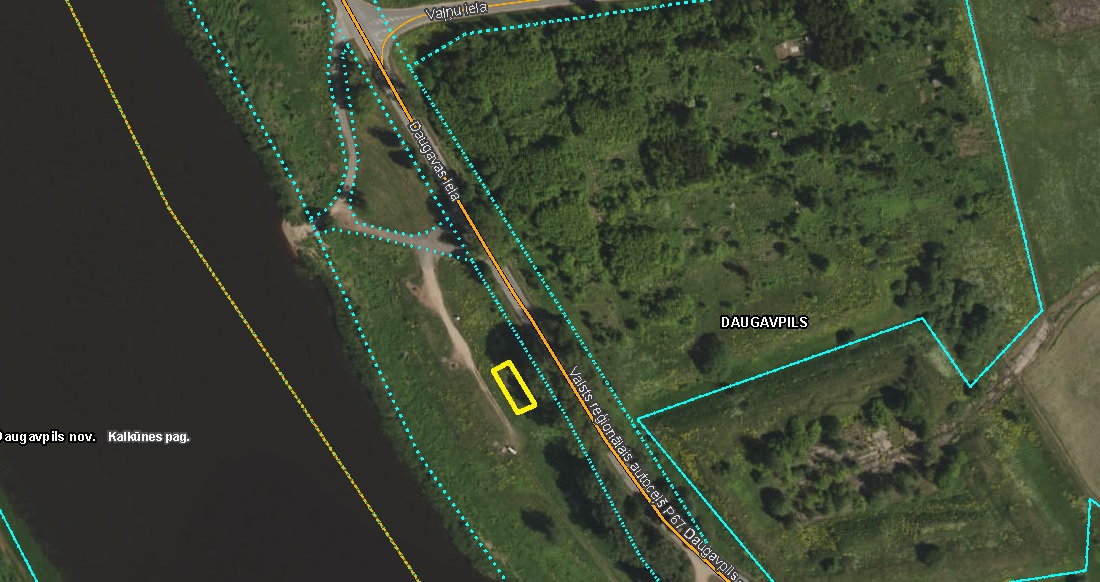 7.Darbu izpildes termiņš: 15 (piecpadsmit) kalendārās dienas no līguma noslēgšanas.  8.Izpildīto darbu pieņemšana: pēc darba izpildes tiek sastādīts pieņemšanas nodošanas akts divos eksemplāros, kurā tiek norādīts faktiski paveiktais darba apjoms. Abpusēji parakstīts pieņemšanas nodošanas akts ir pamats rēķina izrakstīšanai un apmaksas veikšanai. Samaksa tiek veikta par faktiski izpildītiem darbiem.Sastādīja:Daugavpils pilsētas pašvaldības iestādes“Komunālās saimniecības pārvalde”Tehniskās nodaļas vadītāja						                                 O.GrigorjevaSaskaņoja:Daugavpils pilsētas pašvaldības iestādes“Komunālās saimniecības pārvalde”vadītāja vietnieks                                                                                                                           A.DžeriņšPielikums nr.3FINANŠU PIEDĀVĀJUMSPiedāvājam veikt:  Volejbola laukuma izbūvi Daugavas ielā pie atpūtas vietām  (kadastra Nr.05000362204), Daugavpilī, saskaņā ar 2018.gada 31.maijā uzaicinājuma nosacījumiem par piedāvājuma cenu: Mēs apliecinām piedāvājumā sniegto ziņu patiesumu un precizitāti.Ar šo mēs apstiprinām, ka esam iepazinušies ar uzaicinājuma Volejbola laukuma izbūve Daugavas ielā pie atpūtas vietām (kad.Nr.05000362204), Daugavpilī”ID Nr.DPPI KSP 2018/52N  nosacījumiem un tam pievienoto dokumentāciju, mēs garantējam sniegto ziņu patiesumu un precizitāti. Apņemamies (ja Pasūtītājs izvēlēsies šo piedāvājumu) slēgt iepirkuma līgumu un izpildīt visus līguma nosacījumus.Mēs piekrītam visām uzaicinājumā izvirzītajām prasībām. Pasūtītāja nosaukumsDaugavpils pilsētas pašvaldības iestāde „Komunālās saimniecības pārvalde”Daugavpils pilsētas pašvaldības iestāde „Komunālās saimniecības pārvalde”AdreseSaules iela 5a, Daugavpils, LV-5401Saules iela 5a, Daugavpils, LV-5401Reģ.Nr.9000954785290009547852Kontaktpersona Oksana GrigorjevaOksana GrigorjevaTālruņa Nr.65476321. Mob.29800308 (Tehniskajos jautājumos), juridiskos 6547647465476321. Mob.29800308 (Tehniskajos jautājumos), juridiskos 65476474Faksa Nr.6547631865476318Darba laiksPirmdienaNo 08.00 līdz 12.00 un no 13.00 līdz 18.00Darba laiksOtrdiena, Trešdiena, CeturtdienaNo 08.00 līdz 12.00 un no 13.00 līdz 17.00Darba laiksPiektdienaNo 08.00 līdz 12.00 un no 13.00 līdz 16.00N.p. k.Objekta nosaukums, adreseLīguma izpildes termiņšDarbu apraksts līgumā, kas raksturo prasīto pieredziPasūtītājs,  kontaktpersona,tālrunisLīgumcena (EUR, bez PVN)Speciālisti (norādīt piesaisti līgumā paredzamajiem darbiem)Vārds Uzvārdskvalifikācijas apliecinoši dokumenti  Pieredze objektos (gados)Darba vieta1.2. 3. (n)n+1PretendentsReģistrācijas Nr. Adrese:KontaktpersonaKontaktpersonas tālr./fakss, e-pastsBankas nosaukums, filiāleBankas kodsNorēķinu kontsVārds, uzvārds*AmatsParakstsDatumsZīmogs Nr. p.k.Darba nosaukumsMērvienībaDaudzums Nr. p.k.Darba nosaukumsMērvienībaDaudzums13451.Volejbola laukuma nospraušanam2300.02.Auglīgā slāņa noņemšana un izvešana uz atbertni Hvid-0.4m (273m2)m3110.03.Teritorijas vertikālā planēšanam2273.04.Ģeotekstīla ieklāšana m2300.05.Smilts seguma izbūve H-0.4m volejbola laukumam (laukuma gabarīti-16mx8m, brīvās zonas gabarīti no sānu un gala līnijām -5m)m2273.06.Volejbola statņu ar tīklu uzstādīšanakompl.1Kam:Daugavpils pilsētas pašvaldības iestādei „Komunālās saimniecības pārvalde”, Saules ielā 5A, Daugavpils, LV-5401, LatvijaPretendents vai piegādātāju apvienība:Adrese:Kontaktpersona, tās tālrunis, fakss un e-pasts:Datums:Pretendents vai piegādātāju apvienība Bankas rekvizīti:Cena EUR bez PVN (cipariem un vārdiem)Pretendenta pārstāvis:                 (amats, paraksts, vārds, uzvārds, zīmogs)